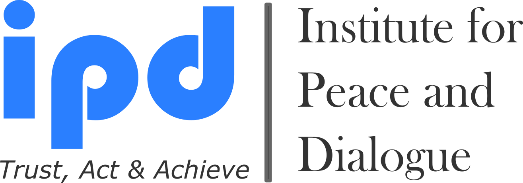 School of Conflict Management, Cross Cultural Communication, Leadership, Mediation and Human Resources ManagementApplicationWinter Programs 20244th Winter Academy: 17 - 27 November, 20243 Month Research Program: 17 November, 2024 - 15 February, 2025
- Early Bird Application Deadline: 5 August, 2024- Late Application Deadline: 15 October 2024Venue: Basel, SwitzerlandPlease Choose Your Winter Program Period- 4th Winter Academy: 17 - 27 November, 2024							Yes - 3 Month Research Program: 17 November, 2024 - 15 February, 2025				Yes       If you choose 3 months research stay program, then Please write here your desired research topic name: ______________________________________________________- As Guest Participant for minimum 2 class days: See the daily Program and Choose the Date/s	Yes Personal Details	1. Name:  2. Surname:  3. Nationality:4. Date of birth (DD.MM.YY):  5. Passport number:  6. Date of expire (DD.MM.YY):  7. Post address: (country, city, region, district, house, street, apart., zip code and etc.)8. Office & Personal E-mail: 9. Cell / WhatsApp number (Please send invitation): 10. LinkedIn, Skype & Facebook addresses (Please send invitation):11. Name of your Organization & Your Position (If available):12. Reference Person (Name, surname, email, web page, tel. and etc.):  13. Relevant Embassy contacts: (E-mail address which we need to send invitation letter for visa process): 14. How did you hear about Winter Program?15. How you will cover your participation fee amount?- Myself									Yes - My work or study place								Yes - Family member									Yes - Friend or Colleague									Yes - Other Sources (Please specify the financial aid source)	                       		Yes   EducationWork Experience Motivation for Participation (Not more than 500 words)Special NeedsDo you have any special needs or requirements that the organizers should take into account during the Winter Program (e.g. dietary, vegetarian, disability, etc.)?  Yes       No          If Yes Please specify    Please choose your payment optionsA) Winter Academy Participation Fee - Early Bird Application Fee with Single Room: 2150EUR           					Yes - Early Bird Application Fee with Double Room: 1850EUR					Yes - Early Bird Application Fee without Accommodation & Breakfast: 1000EUR			Yes - Late Application Fee with Single Room: 2650EUR						Yes - Late Application Fee with Double Room: 2350EUR						Yes - Late Application Fee without Accommodation & Breakfast: 1400EUR				Yes B) 3-Month Research Program Fee- Early Bird Application Fee with Accommodation: 9000EUR					Yes  - Early Bird Application Fee without Accommodation: 5500EUR					Yes - Late Application Fee with Accommodation: 12800EUR						Yes - Late Application Fee Payment Deadline without Accommodation: 7000EUR			Yes C) Participation as a Sponsor (Please contact by email till the 30 September, 2023)- For Individual or Organizational Donation: 50EUR and above 				            Yes - To be Bronze Sponsor: 1000EUR and above								Yes - To be Silver Sponsor: 5000EUR and above 								Yes - To be Gold Sponsor: 10000EUR and above								Yes - To be Platinum Sponsor: 20000EUR and above								Yes - To be Diamond Sponsor: 30000EUR and above 							Yes D) Additional Expenses - Additional night stay in Single room includes breakfasts and local city transport ticket:                 Yes - Additional night stay in Double room includes breakfasts and local city transport ticket:                Yes If yes please inform us how many Single or Double room stay nights you need before and after the training program to stay in our event or partner hotel ______Nights- I would like to be Guest Participant: 250EUR per class day                                                                 Yes - Organizational or Product/Services Presentation - 750EUR                                                                 Yes - Welcome meeting in Basel Airport and transfer to hotel: 100EUR per person                                     Yes - I am Alumni of IPD programs (10% discount)							       Yes - I am student (10% discount)									       Yes - I am Small NGO representative (10% discount)							       Yes - I am paying together with group of participants (More than 2 person for 10% discount) 	       Yes - I am ProPeace Member (For 10% discount please visit www.ipdinstitute.ch) 		       Yes Cancellation Rules & ProcedureBelow stated high cancellation prices stated because of to prevent the mass application submission of non-serious people and prevent the financial risks of accommodation expenses.Please note that after submission of the application, any participation cancellation until 1 September, 2024 the charge will be 750EUR (not including bank transfer and exchange rates costs) for the participants of 11-day Winter Academy or 2000EUR (not including bank transfer and exchange rates costs) for the participants of 3-Month Research Program (not including bank transfer and exchange rates costs) from the paid participation fee for the administrative charges. For participation cancellation between 5 September, 2024 till the 1 November, 2024 the charge will be 1400EUR (not including bank transfer and exchange rates costs) for the participants of 11-day Winter Academy or 5000EUR (not including bank transfer and exchange rates costs) for the participants of 3-Month Research Program (not including bank transfer and exchange rates costs) from the paid participation fee for the administrative charges.For participation cancellation after 1 November, 2024, there will be no refund on the paid participation fee.Participant responsible to inform IPD directly by email or post about his/her participation cancellation.Bank Account Information to Transfer the Participation FeeBeneficiary`s Name: Institute for Peace and Dialogue (IPD)Bank Name: PostFinance Ltd                                                            Bank Address: Mingerstrasse 20, 3030 Bern, Switzerland 	                Account number: 91-577724-2 EUR	                IBAN: CH 27 0900 0000 9157 7724 2	                SWIFT code: POFICHBEXXXDeclaration of the Applicant             By submitting this Application Form, I confirm that all the information given in this form is correct, true and complete. I also confirm that I agree to the following conditions of participation:Yes  I will actively join each of the activities during the training program.Yes  I understand that the organiser reserves the right to exclude the participant from the course in case information given in the form proves to be incorrect or because of misconduct at the training program.Yes  I confirm that I don’t have any refusal and grant IPD with irrevocable right using of my photos in IPD promotional works, materials and website for irrespective of time and placeYes  I will respect to other nations and race during the training programYes  I confirm the participation cancellation rules & conditionsName & Surname:		Date/Venue: Contact person for any questions:Mr. Fakhrinur HuseynliDirectorInstitute for Peace and Dialogue (IPD)Address: Ryffstrasse 23, 4056 Basel, Switzerland E: fhuseynli@ipdinstitute.chwww.ipdinstitute.ch Cell/WhatsApp: +41 76 431 61 70S: fakhrinur.huseynliLinkedIn Profile: https://www.linkedin.com/in/fakhrinur-huseynli-574776223/Like & follow us on Facebook https://www.facebook.com/Institute-for-Peace-Dialogue-105141534911793/?ref=page_internalIf you have any problem to contact with us via your office email, then please try to write us via online contact form or via your personal email, WhatsApp, LinkedIn, Skype and inform your IT Department about the existed technical problemWe are looking forward to seeing you in our Winter Program 2024IPD Training Programs: Theory - Practice - Research - Exchange - Networking - ContributeWe bring together Academic Institutions, State, Private and Public Sectors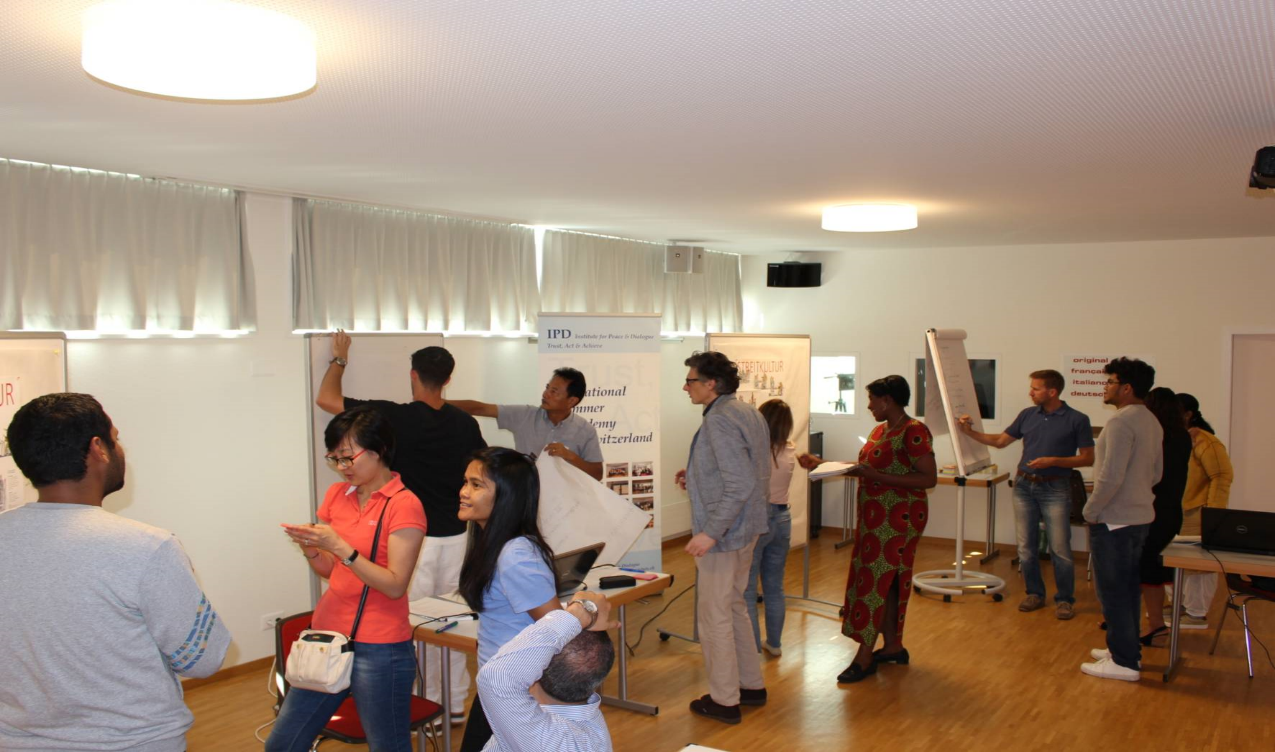 Name & Email of UniversityGraduation YearDegree ObtainedDate: mm/yyyy - mm/yyyyCountryName & Email of Company/Organization Title of Position